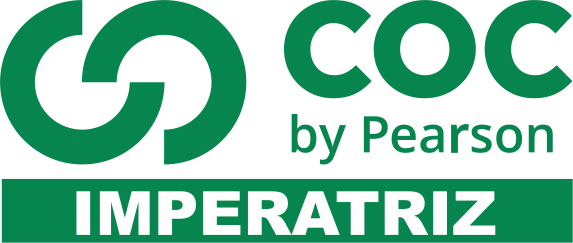 LISTA DE EXERCÍCIOS PARA RECUPERAÇÃO DO 3º ANO1. Observe as coordenadas geográficas apontadas no mapa a seguir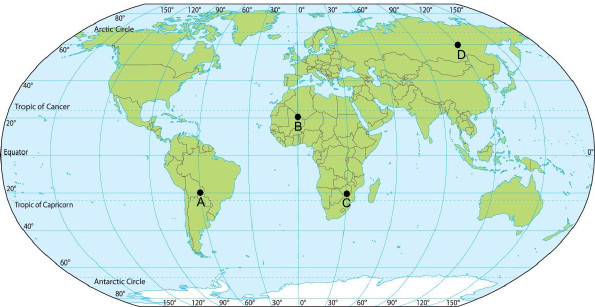 Qual a coordenada do ponto B?2. 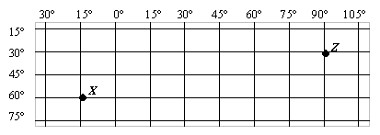 Quais as coordenadas do ponto Z?3. Complete as lacunas utilizando as palavras na ordem correta: Longitude, Latitude, Paralelo e Meridiano.______________________ é a distância, em graus, de qualquer ponto da superfície terrestre em relação à Linha do Equador, principal ______________________ da Terra. Além disso, ______________________ é a distância, em graus, de qualquer ponto da Terra em relação a Greenwich, estabelecido como o principal ______________________ do planeta.4. Com base na figura a seguir, responda: 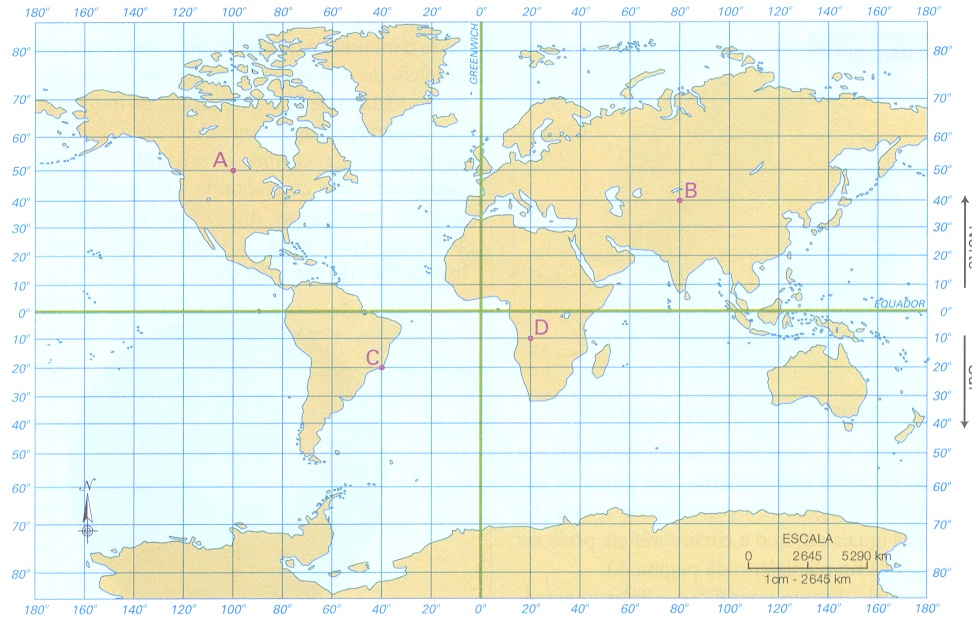 Quais as coordenadas geográficas do ponto C?5. Com base na figura a seguir, responda: Qual dos pontos do mapa encontra-se mais setentrional?6.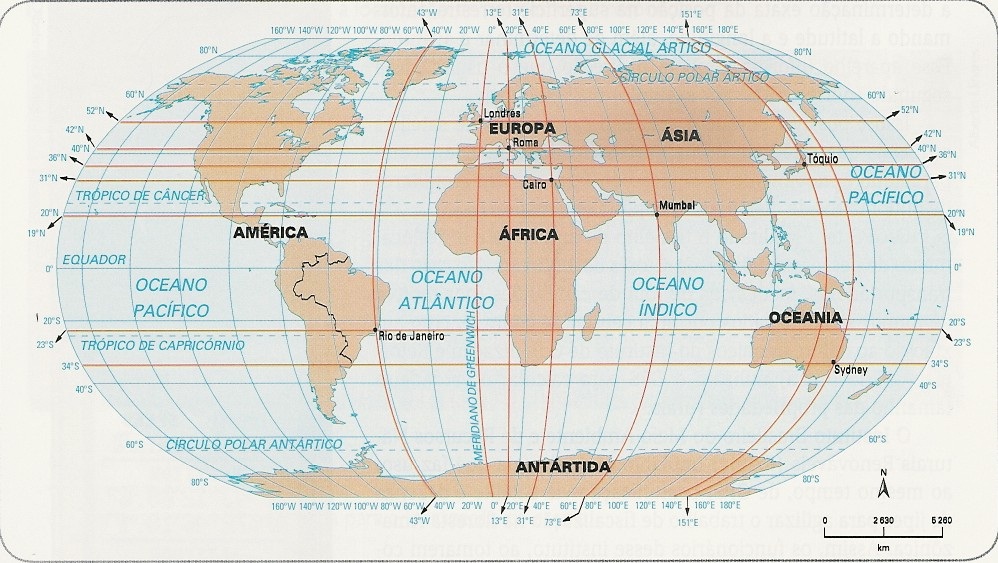 Em quais hemisférios a cidade do Rio de Janeiro está localizada?7. Tendo o Sol como ponto de referência, quais são os 4 principais pontos de orientação?8. O que significa as coordenadas geográficas?9. Na antiguidade os seres humanos se orientavam pelos astros. Atualmente existem instrumentos modernos para orientação. Aponte dois instrumentos modernos de orientação.10. Um mapa de escala 1:500.000 apresenta uma distância de 130 cm entre os pontos A e B. Qual a distância real entre os pontos A e B?11. Em um mapa de uma pequena cidade, destaca-se a presença de uma rodovia, cuja extensão é de 28 Km. No mapa em questão, sua medida está em 7 cm. Qual a escala desse mapa?12. abe-se que a distância real, em linha reta, de uma cidade A, localizada no estado de São Paulo, a uma cidade B, localizada no estado de Alagoas, é igual a 2 500 km. Um estudante, ao analisar um mapa, verificou com sua régua que a distância entre essas duas cidades, A e B, era 5 cm. Qual a escala utilizada neste mapa?13. Considerando que a distância real entre duas cidades é de 180 Km e que a sua dustância gráfica, num mapa, é de 9 cm, calcule a escala desse mapa.14. Em um mapa de escala 1:2.000.000, quantos centímetros serão necessários para representar uma reta real de 200 Km?15. (UFGD)Estação MeteorológicaLatitude – 34ºSLongitude – 54ºOAltitude – 16mA partir da coordenada geográfica presente acima, essa estação meteorológica está localizada em uma zona climática?16. (UERN) A ideologia terceiro-mundista surgiu a partir da Conferência de Bandung (Indonésia), em 1955. Os teóricos do terceiro-mundismo buscaram um projeto de desenvolvimento independente, não alinhado ao modelo capitalista dos países desenvolvidos sob a liderança dos Estados Unidos, nem ao modelo socialista liderado pela antiga União Soviética. (Lucci, Elian Alabi. Território e Sociedade no Mundo Globalizado. Ensino médio. 1ª Ed. São Paulo: Saraiva, 2001. p. 44.) Qual a projeção que apresenta ideologia terceiro-mundista?17. (UERN)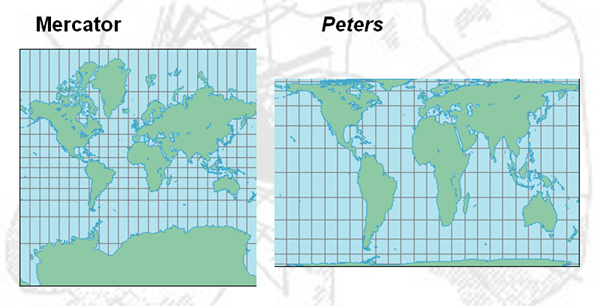 Cite duas diferenças entre o Mapa de Mercator e o Mapa de Peters.18. (UERN) O fuso não é exatamente uma faixa reta e contínua ligando um polo a outro. Existe um limite prático entre os fusos: eles seguem os contornos dos limites dos países ou unidades administrativas e federativas (como estados e províncias) em que os países se dividem. Mesmo sem um mapa, é possível calcular os fusos de determinada localidade, desde que saibamos sua longitude e o horário e a longitude de outro local, que serão tomados como referência.Com base nessas informações, complete o quadro abaixo.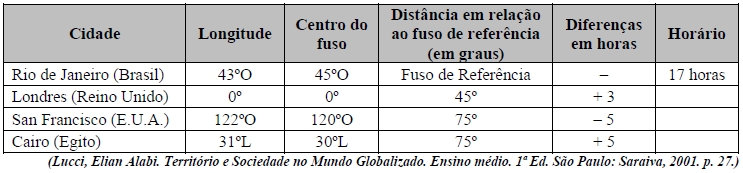 As horas que completam o quadro são...........19. (UFAM) Num mapa, a escala gráfica mostra entre os pontos A e B uma distancia em linha reta de 4 cm. Se a escala é de 1:80.000.000, a distancia real em quilômetros é de ______________________________.20. (UNIPAM) O mapa é uma representação reduzida do espaço real. Para garantir fidelidade às dimensões do espaço mapeado, é utilizada uma relação constante entre a distância real e a distância representada no mapa – a escala. Considerando-se que um mapa na escala 1/50.000 foi ampliado duas vezes, a escala passa a ser de_________________.21. Considerando que a distância real entre duas cidades é de 150km e que a sua distância gráfica, num mapa, é de 3cm, qual a escala desse mapa?22. Uma estrada possui, em linha reta, 14 quilômetros. Ao ser representada em um mapa de escala 1:420.000, qual o tamanho da representação em centímetros?PARA AS QUESTÕES 23 E 24.Projeção cartográfica é a transferência de um ponto da superfície terrestre para uma posição correspondente na superfície de um mapa ou correlato. (Adaptado de Paulo Roberto Moraes, Geografia: Geral e do Brasil, São Paulo: Harbra, 2003, p. 6.)23. Indique as principais diferenças entre as projeções cilíndrica, cônica e plana.24. Caracterize a projeção de Peters e a de Mercator.25. Que horas devem marcar os relógios em Nova York, que fica no quinto fuso a oeste de Greenwich, quando em São Paulo, que fica no terceiro fuso, também a oeste, são doze horas, no horário de verão?26. Quais são os elementos primordiais para a correta leitura dos mapas?27. O que se descobre sobre o relevo de determinada região observando um mapa em curvas de nível.28. Qual a finalidade das coordenadas geográficas?29. Uma estrada possui, em linha reta, 13 quilômetros. Ao ser representada em um mapa de escala 1:1.000.000, qual o tamanho da representação em centímetros?30. A distância entre dois pontos em um mapa mede 20 milímetros. Utilizando a escala desse mapa encontramos a distância real de 1000 km. A escala desse mapa é: